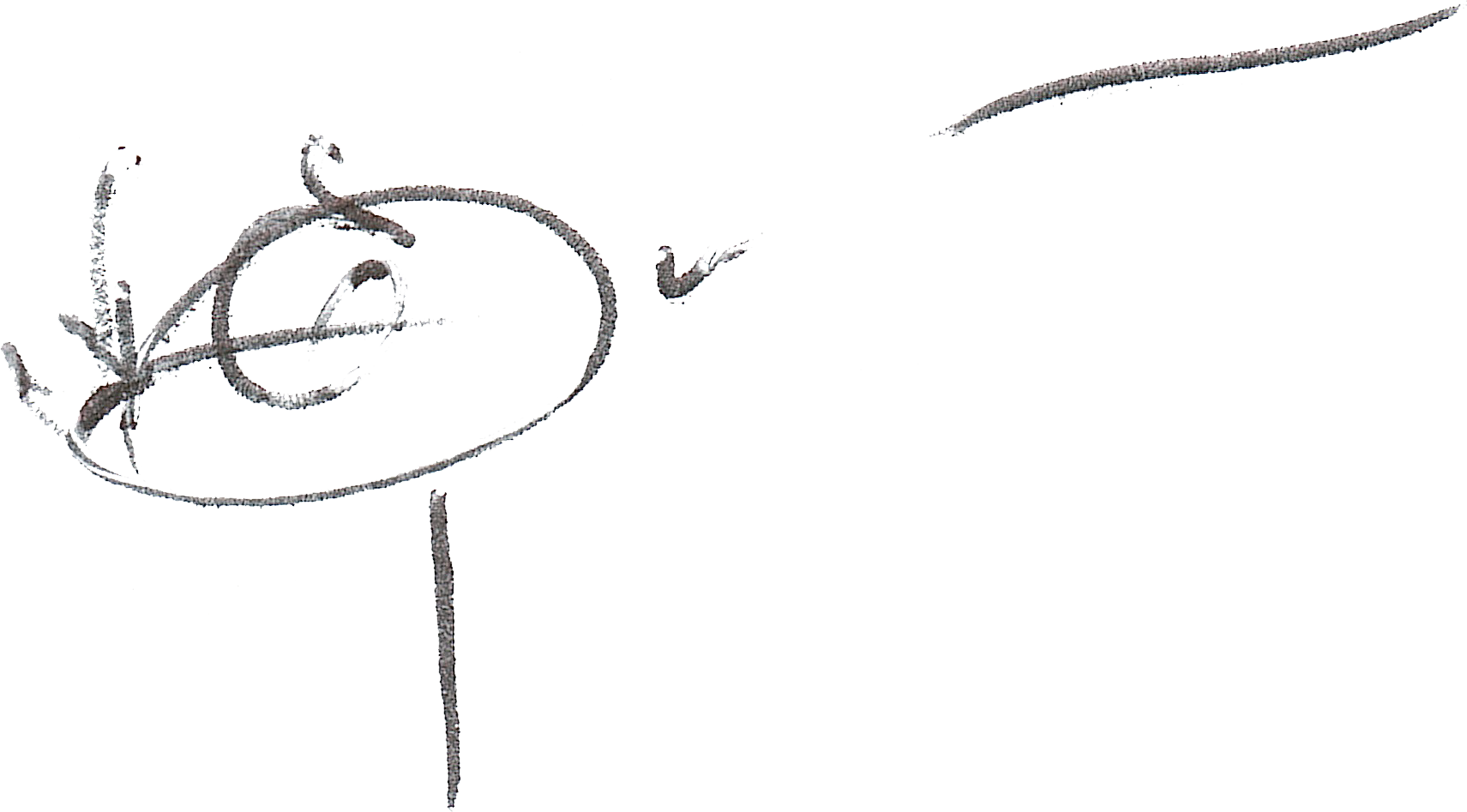 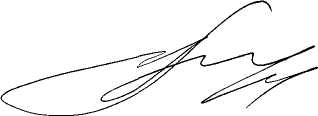 ДУМА ВЕСЬЕГОНСКОГО МУНИЦИПАЛЬНОГО ОКРУГАТВЕРСКОЙ ОБЛАСТИРЕШЕНИЕг. Весьегонск29.11.2022                                                                                                                              № 265Об утверждении Положения о списаниимуниципального имущества (основных средств),находящегося на балансе муниципальных предприятийи учреждений, а также имущества, составляющегоказну Весьегонского муниципального округаТверской областиВ соответствии с Гражданским кодексом Российской Федерации, Федеральным законом от 06.10.2003 № 131 - ФЗ «Об общих принципах организации местного самоуправления в Российской Федерации», решением Думы Весьегонского муниципального округа от 18.12.2019 № 42 «Об утверждении Положения о порядке управления и распоряжения имуществом, находящимся в муниципальной собственности муниципального образования Весьегонский муниципальный округ Тверской области», Уставом Весьегонского муниципального округа Тверской области, ДУМА ВЕСЬЕГОНСКОГО МУНИЦИПАЛЬНОГООКРУГА РЕШИЛА:Утвердить Положение о списании муниципального имущества (основных средств), находящегося на балансе муниципальных предприятий и учреждений, а также имущества, составляющего казну Весьегонского муниципального округа Тверской области.Обнародовать настоящее решение на информационных стендах Весьегонского муниципального округа. Настоящее решение вступает в силу после его официального обнародования.Председатель Думы Весьегонскогомуниципального округа                                                                                          А.С. Ермошин Глава Весьегонскогомуниципального округа                                                                                          А.В. Пашуков                                       УТВЕРЖДЕНО решением                               Думы Весьегонского                                     муниципального округа                               от 29.11.2022  № 265Положение
о списании муниципального имущества (основных средств), находящегося на балансе муниципальных предприятий и учреждений, а также имущества составляющего  казну Весьегонского муниципального округа Общие положения Положение о списании муниципального имущества (основных средств) находящегося на балансе муниципальных предприятий и учреждений, а также имущества, составляющего казну Весьегонского муниципального округа разработано в соответствии с  Гражданского кодекса Российской Федерации, Федеральным законом от 06.10.2003 года N 131-ФЗ "Об общих принципах организации местного самоуправления в Российской Федерации",  Федерального закона от 06.12.2011 № 402- ФЗ «О бухгалтерском учете», Приказ Минфина России от 1 декабря 2010г. № 157н «Об утверждении Единого плана счетов бухгалтерского учета для органов государственной власти (государственных органов), органов местного самоуправления, органов управления государственными внебюджетными фондами, государственных академий наук, государственных (муниципальных) учреждений и Инструкции по его применению», Приказ Минфина России от 30.03.2015 № 52н "Об утверждении форм первичных учетных документов и регистров бухгалтерского учета, применяемых органами государственной власти (государственными органами), органами местного самоуправления, органами управления государственными внебюджетными фондами, государственными (муниципальными) учреждениями, и Методических указания по их применению"      Уставом Весьегонского муниципального округа Тверской области, решением Думы Весьегонского муниципального округа от 18.12.2019 № 42 «Об утверждении Положения о порядке управления и распоряжения имуществом, находящимся в муниципальной собственности муниципального образования Весьегонский муниципальный округ Тверской области» и иными нормативными правовыми актами РФ.В настоящем Положении используются следующие понятия:  балансодержатель - муниципальное унитарное предприятие, муниципальное казенное предприятие, муниципальное (бюджетное, автономное, казенное) учреждение;пользователь объекта недвижимости - лицо, которому передано недвижимое имущество в пользование на основании гражданско-правового договора.Положение определяет порядок списания с балансового учета движимого и недвижимого муниципального имущества, закрепленного на праве хозяйственного ведения за муниципальными унитарными предприятиями (далее - Предприятия) или на праве оперативного управления за муниципальными учреждениями (далее - Учреждения), а также порядок списания имущества, входящего в состав казны Весьегонского муниципального округа.В настоящем Положении под списанием муниципального имущества Весьегонского муниципального округа Тверской области понимается комплекс действий, связанных с признанием: 4.1. Движимого и недвижимого имущества, пришедшего в негодность вследствие физического износа (по истечении установленных сроков эксплуатации), нарушения нормальных условий эксплуатации и непригодного для дальнейшего использования.4.2. Движимого и недвижимого имущества морально устаревшего, длительно не используемого в производственном процессе, выполнении работ и услуг. 4.3. Недвижимого имущества, подлежащего сносу в связи со строительством (реконструкцией) новых объектов или объектов, пришедших в ветхое и аварийное состояние. 4.4. Движимого и недвижимого имущества, пострадавшего при авариях, стихийных бедствиях и иных чрезвычайных ситуациях, нарушения нормальных условий эксплуатации и по другим причинам; Под физическим износом понимается несоответствие свойств имущества его первоначальному состоянию. Понятие морального износа применяется к объектам основных средств, снятым с производства и для которых сняты с производства комплектующие элементы (запасные части). Муниципальное имущество подлежит списанию в случаях, когда его восстановление невозможно или экономически нецелесообразно.Истечение нормативного срока полезного использования имущества или начисление по нему 100% износа не является основанием для списания, если имущество по своему техническому состоянию либо после восстановления может быть использовано для дальнейшей эксплуатации по прямому назначению.Не подлежит списанию муниципальное имущество:1) находящееся под арестом;2) на которое обращено взыскание в порядке, установленном законодательством Российской Федерации;3) находящееся в залоге под обеспечение обязательств по гражданско-правовым договорам;4) списание которого приведет к нарушению производственно-технологического цикла Предприятия.  Инициатором списания муниципального имущества выступают Предприятия, Учреждения, пользователи муниципального имущества, Администрация Весьегонского муниципального округа (далее - Администрация).Порядок образования комиссии по списанию основных средств8. Для определения целесообразности или непригодности имущества к дальнейшему использованию, невозможности или неэффективности его восстановления, а также для оформления необходимой документации на списание имущества на предприятиях или в учреждениях, приказом (распоряжением) руководителя предприятия или учреждения создается постоянно действующая комиссия по списанию основных средств (далее по тексту - Комиссия).9. В состав комиссии по списанию основных средств предприятия или учреждения могут входить соответствующие должностные лица, в том числе руководитель организации, главный бухгалтер (бухгалтер) и лица, на которых возложена ответственность за сохранность объектов основных средств. 10. При отсутствии в штате должностных лиц, компетентных в оценке пригодности списываемого имущества, предприятие и учреждение имеет право привлекать независимого эксперта, представителей соответствующих организаций и инспекций, на которые возложены функции регистрации и надзора на отдельные виды имущества в соответствии с действующим законодательством РФ. 11. Для участия в работе комиссии могут приглашаться представители структурных подразделений Администрации Весьегонского муниципального округа Тверской области, других уполномоченных органов и служб.3. Порядок списания муниципального имущества, закрепленного за Предприятиями и Учреждениями Мероприятия по списанию муниципального имущества и все финансовые расходы, закрепленного за Предприятиями и Учреждениями, осуществляют Предприятия и Учреждения, у которых они числятся на балансе либо на забалансовом учете, в порядке, установленном настоящим Положением.Мероприятия по списанию муниципального имущества, входящего в состав муниципальной казны, осуществляет Администрация в порядке, установленном настоящим Положением.Муниципальное имущество, закрепленное за Предприятиями и Учреждениями, списывается с их баланса с разрешения собственника имущества (в форме Постановления). Основные средства Предприятий и Учреждений, первоначальная стоимость которых не превышает 10 000 рублей, списываются Предприятиями и Учреждениями самостоятельно (кроме особо ценного движимого имущества, недвижимого имущества и транспортных средств).Предприятия и Учреждения осуществляют списание закрепленного за ними муниципального имущества, руководствуясь Федеральным законом от 06.12.2011 N 402-ФЗ "О бухгалтерском учете", Положением по бухгалтерскому учету "Учет основных средств" ПБУ 6/01, утвержденным Приказом Минфина России от 30.03.2001 N 26н, и инструкциями по ведению бухгалтерского учета, утвержденными приказами Минфина России.За полноту и правильность проведения мероприятий по списанию закрепленного за Предприятием (Учреждением) муниципального имущества, документальное оформление и финансовые расчеты ответственность несет руководитель Предприятия (Учреждения).Для проведения мероприятий по списанию муниципального имущества; определения целесообразности его дальнейшего использования, возможности и эффективности его восстановления на Предприятии (в Учреждении) создается постоянно действующая комиссия по списанию основных средств, полномочия, порядок работы и состав которой утверждаются приказом (распоряжением) руководителя Предприятия (Учреждения).При установлении непригодности муниципального имущества к дальнейшему использованию, для получения разрешения собственника имущества на его списание Комиссия формирует перечень документов.Списание муниципального имущества осуществляется на основании акта на списание основных средств в зависимости от вида списываемого имущества по форме, установленной учетной политикой Предприятия (Учреждения), и оформляется постановлением Администрации о списании муниципального имущества, кроме имущества, стоимость которого не превышает 10 000 рублей.19.1. Для получения разрешения собственника имущества на списание основных средств Предприятие (Учреждение) к акту на списание основных средств, в зависимости от вида списываемых основных средств, прилагает следующие документы:1) копию приказа (распоряжения) руководителя Предприятия (Учреждения) о создании Комиссии;2) обращение, составленное в произвольной форме на имя Главы Весьегонского муниципального округа, о даче разрешения на списание основных средств с указанием:- данных, характеризующих объект;- первоначальной и остаточной стоимости с учетом начисленной амортизации по данным бухгалтерского и (или) бюджетного основания для списания основных средств:3) копию инвентарной карточки учета основных средств либо инвентарной Карточки группового учета основных средств;4) копию технического заключения (включающего фотографии) о состоянии объекта недвижимости, подтверждающего непригодность недвижимого имущества к дальнейшему использованию по целевому назначению и (или) полную или частичную утрату потребительских свойств, в том числе физический или моральный износ, выданного организацией, имеющей разрешение на данный вид деятельности.19.2. При списании основных средств, выбывших вследствие хищения умышленного уничтожения, порчи, аварии, стихийных бедствий и иных чрезвычайных ситуаций, кроме документов, указанных в пункте 8.1 дополнительно прилагаются:1) копия акта (справки) о хищении, умышленном уничтожении, аварии, порче, выданного соответствующим государственным органом;2) копия постановления о прекращении уголовного дела, либо копия постановления об отказе в возбуждении уголовного дела, либо копия постановления (протокола) об административном правонарушении;3) справку уполномоченного органа, подтверждающую факт пожара, наводнения, аварии и т.п. (в случае гибели объекта при пожаре, наводнении и иной чрезвычайной ситуации).19.3. При списании основных средств, выбывших вследствие недостачи, кроме документов, указанных в пункте 8.1, дополнительно прилагается копия акта проведенной инвентаризации.19.4. При списании объектов недвижимости, кроме документов, указанных в пункте 8.1, дополнительно прилагаются:1) фотографии объектов недвижимости, планируемых к списанию;2) копии документов, подтверждающих права владения объектом недвижимости и земельным участком под ним.19.5. При списании транспортных средств, кроме документов, указанных в пункте 8.1, дополнительно прилагаются:1) копия паспорта транспортного средства;2) копия акта технического осмотра  транспортного средства либо копия экспертного заключения о техническом состоянии транспортного средства;4) копия заключения Государственной инспекции безопасности дорожного движения Министерства внутренних дел Российской Федерации о произошедших авариях (дорожно-транспортном происшествии), а также документы, поясняющие причины, вызвавшие аварию;5) копия акта служебного расследования, поясняющего причины угона или хищения, с указанием мер, принятых для розыска транспортных средств;Собственником имущества может быть принято решение о проведение аукциона по продаже автотранспортного средства по рыночной стоимости. Отсутствие заявок от покупателей на участие в аукционе является основанием для принятия решения о списании автотранспортного средства. Администрация Весьегонского муниципального округа Тверской области на основании постановления о списании муниципального имущества и актов о приеме – передаче вносит соответствующие изменения в реестр муниципального имущества Весьегонского муниципального округа Тверской области. При списании кино-телевидео-аудио аппаратуры, оргтехники, сложнобытовой и электронно-вычислительной техники, средств связи (стоимостью свыше 10 000 рублей) заключение о техническом состоянии объекта, подлежащего списанию, составляется и подписывается специалистом или организацией, имеющих лицензию на обслуживание и ремонт этого типа оборудования (техники).  Движимое имущество, являющееся объектом основных средств (не отнесенное к особо ценному, недвижимому имуществу, транспортным средствам), стоимостью до 10 000 рублей за единицу включительно (за исключением объектов библиотечного фонда), списывается на основании решения комиссии по списанию основных средств предприятия или учреждения, оформленного в установленном порядке первичным учетным документом (Актом).4. Порядок списания муниципального имущества,входящего в состав муниципальной казныЦелесообразность дальнейшего использования объектов муниципального имущества, входящего в состав казны Весьегонского муниципального округа, возможности эффективности его восстановления определяет постоянно действующая комиссия по списанию муниципального имущества.24. Списание имущества муниципальной казны осуществляется на основании акта на списание и оформляется постановлением Администрации о списании муниципального имущества.5. Заключительные положенияДокументы на списание муниципального имущества, представленные Предприятиями и Учреждениями, подлежат рассмотрению Администрацией в течение 30-ти дней со дня их поступления.26. Основаниями для возврата документов заявителю являются:- предоставление неполного пакета документов, представленных для принятия решения о списании муниципального имущества- наличие в документах, представленных для принятия решения о списании муниципального имущества, недостоверной информации.27. Выбытие муниципального имущества в связи с его списанием отражается в бухгалтерском (бюджетном) учете Предприятий и Учреждений Весьегонского муниципального округа  и Администрации Весьегонского муниципального округа в установленном порядке. Инвентарные номера списанных с бухгалтерского (бюджетного) учета объектов муниципального имущества вновь принятым к учету объектам не присваиваются.Списанное муниципальное имущество исключается из реестра муниципального имущества, находящегося в собственности муниципального образования. Реестровые номера списанных с учета объектов муниципального имущества вновь принятым к учету объектам не присваиваются.До издания постановления Администрации о списании муниципального имущества, оно не подлежит разборке, демонтажу и ликвидации. В противном случае муниципальное имущество списывается в порядке, установленного пунктом 8.2 раздела 3 настоящего Положения. В отношении иного движимого муниципального имущества, закрепленного за муниципальными учреждениями (автономными, бюджетными) на праве оперативного управления, и движимого имущества, закрепленного за муниципальными унитарными предприятиями на праве хозяйственного ведения, списанного самостоятельно, балансодержатель представляет в Администрацию Весьегонского муниципального округа Тверской области перечень такого имущества с указанием инвентарного номера (при наличии), наименование объекта, года ввода в эксплуатацию, балансовой, остаточной стоимости и причин списания.  Исключение из реестра муниципального имущества автотранспорта производится после предоставления предприятием (учреждением) справки (отметки) из МРЭО ГИБДД о снятии с учета списываемого автотранспорта в связи с невозможностью его дальнейшей эксплуатации и акта об утилизации автотранспорта Установленный настоящим Положением порядок списания объектов основных средств не применяется в тех случаях, когда законодательством установлен иной порядок списания объектов основных средств. Руководитель предприятия, учреждения, органа местного самоуправления, балансодержателя имущества казны, пользователя имущества, входящего в состав казны Весьегонского муниципального округа Тверской области несет установленную действующим законодательством ответственность за сохранность списанных объектов, за негативное воздействие на здоровье человека и окружающую среду списанными объектами до момента их утилизации, а также за достоверность предоставленных документов (сведений). В случаях нарушения Порядка списания с баланса объектов основных средств виновные в этом лица несут ответственность в установленном законом порядке.